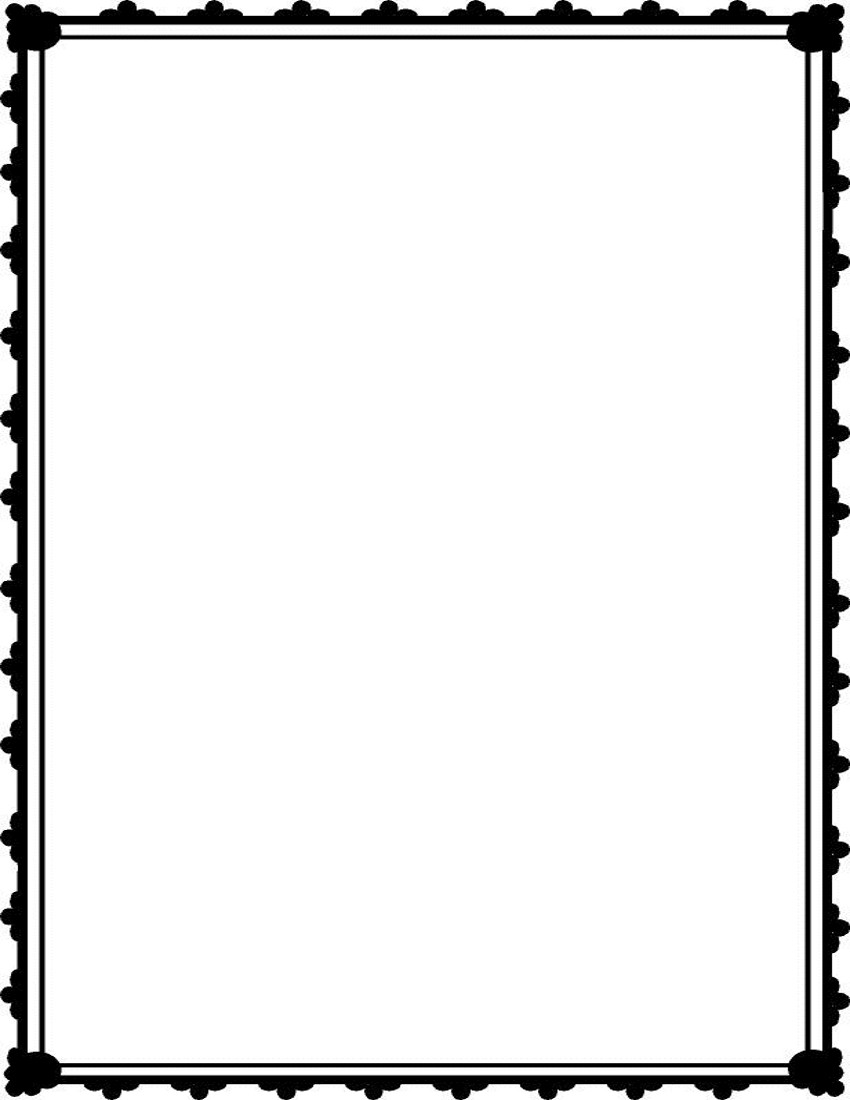 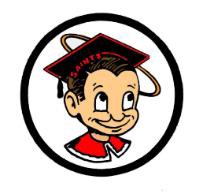 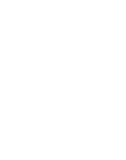 Bulletin for Wednesday, September 6, 2017GENERALSaints, on Friday make sure to attend the first home football game! Be a part of our student section by wearing red and white!  Let’s celebrate and support the team with confetti and streamers ONLY.  Stop by our lunch rally on Friday, for some fun “booty popin’ games,” and win great prizes!Congratulations to Savannah Sechslingloff for winning last week's yearbook photo of the week!  Savannah uploaded a photo to the yearbook staff using the ReplayIt app, and she won a $5 off coupon for her yearbook purchase.  Want to ensure your photos make it to the yearbook staff too?  Download the replayit app and start submitting your photos! Wanna see her winning photo?  Follow us on instagram and snapchat! See that information by the business office.CLUBSAttention seniors!  We will have our first class meeting of the year this Friday!  Come meet your new class officers and we will discuss important topics to kick off our senior year!  Meet at lunch in room 233, (Mrs. Draper's room).  Doors will be locked at 12:45.The Close Up Washington DC, club will meet at lunch TODAY in room 640.  All interested students are welcome.The GSA (Gay-Straight Alliance) Club will have a meeting TODAY during lunch in Ms. Goldin's room 221. Join us this week to plan our year of FUN activities and FUNdraisers!The Yes Club will have its first meeting of the school year TODAY at LUNCH in Room 353. Come meet some new friends and learn how to say YES to life!Attention SOMOS members!  If you want to be part of planning a rally for 16 de Septiembre, please come to a lunch meeting on Thursday in room 351.Attention all students!  SOMOS club will be meeting on Friday at lunch in room 359.  Everyone is welcome!Project Teen Health will meet TODAY after school in room 431 at 3:00 pm. Come help out with poster making for our upcoming social and get involved with a club that offers many free events. Snacks will be provided.Attention all EAOP students. There will be a mandatory all grade level meeting TODAY during lunch time in the Ethel Pope auditorium. Vital information will be shared, make sure you are present. If you cannot make the meeting please see Miss Mendoza in the counseling office.  If you are not in the program and would like to join, please make sure you attend as well. Santa Maria High School - Go, Saints!